Wydział Socjologii i PedagogikiWarszawa, dnia _______________________________________________________Imię i nazwisko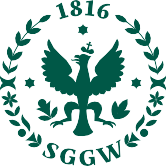 ______________________________________Numer albumu______________________________________Kierunek, stopień, tryb studiów, rok, semestr______________________________________Adres______________________________________E-mail			Telefon kontaktowy							Prodziekan Wydziału Socjologii i Pedagogikidr Agnieszka Pawluk-SkrzypekPoza wymienionymi przedmiotami mam do realizacji następujące przedmioty z poprzednich semestrów studiów:_________________   Podpis StudentaDecyzja Prodziekana:Działając na podstawie Regulaminu studiów w Szkole Głównej Gospodarstwa Wiejskiego w Warszawie zgodnie z §28 ust. 1-2 wyrażam zgodę / nie wyrażam zgody na warunkowy wpis na semestr …… studiów w roku akademickim ………………………Termin realizacji niezaliczonych modułów:………………………………………………………………………………………………………………………………………………………………………………………………………………………………………………………Opłata w wysokości ……………. PLN, termin płatności: …………………………………………………………………………              _________________      Data i  Podpis Podanie o wpis warunkowyProszę o wyrażenie zgody na wpis warunkowy na semestr______ w roku akademickim_________Proszę o wyrażenie zgody na wpis warunkowy na semestr______ w roku akademickim_________Proszę o wyrażenie zgody na wpis warunkowy na semestr______ w roku akademickim_________Proszę o wyrażenie zgody na wpis warunkowy na semestr______ w roku akademickim_________W semestrze___ nie zostały przeze mnie zaliczone następujące przedmioty:W semestrze___ nie zostały przeze mnie zaliczone następujące przedmioty:W semestrze___ nie zostały przeze mnie zaliczone następujące przedmioty:W semestrze___ nie zostały przeze mnie zaliczone następujące przedmioty:1.……………………………………………………………………….………………___ECTS……………………………………………………………………….………………___ECTS2.……………………………………………………………………….………………___ECTS……………………………………………………………………….………………___ECTS3.……………………………………………………………………….………………___ECTS……………………………………………………………………….………………___ECTS1.………………………………………………………………………………………___ECTS2.………………………………………………………………………………………___ECTS